Nedanstående person skall ges behörighet till:	Svenska Axelregistret, inmatning/filer 				Dynamisk Årsrapport, klinikresultatFyll i ovanstående uppgifter. Sänd in till:Björn Salomonsson Ortopedmottagningen Danderyds Sjukhus AB 18288 STOCKHOLMbjorn.salomonsson@sll.se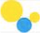 Behörighet tilldelas sedan av RCSyd.